بسم الله الرحمن الرحيماوراق العمل ( القواعد والمفردات والكتابة )   اللغة الإنجليزية – المستوى الرابعالمنهاج الجديد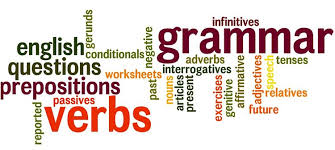 ACTION PACK 12 – LEVEL 4 إعداد  الأستاذ: أكرم البدارين 0772667239 – 0777531551 تطلب من مكتبة أحمد – مقابل التربية والتعليم للواء القصبة 0796500319-0796105253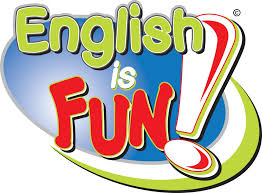 Degrees of Comparison درجات المقارنةQ1. Complete the following sentences with the correct  comparative form of the words in brackets.    نمط تصحيح الكلمة بين الأقواس .                                                         1. In Canada, January is ……………… than March.    ( cold ) 2. I think that good health is ………………than money.  ( important ) 3. I can’t carry my suitcase. It’s much ……………… than yours.  ( heavy ) 4. I can afford to buy a new bike but not a new car. A car is ……………… than a bike.   ( expensive ) 5. You look ………… than the last time I saw you. Have you lost weight? ( thin ) 6. I couldn’t get a seat in the restaurant. It was ………… than usual. ( crowded ) 7. Mountains are ……………… than hills.  ( high ) 8. He got a very good mark. The exam was ……………… than he had expected.  ( easy ) 9. You should go to the doctor. Your cold is ……… than it was a few days ago.  ( bad ) 10. There is a lot of crime in the big cities. They are ……………… than the small town where I live. ( dangerous ) 11. I don’t understand this lesson. It is …………… than the last one we did. (difficult )12. I can’t study in this room. It’s too noisy. I’m going to find a ……………… place.( quiet ) 13. Our apartment is far from everything. We want to move to a ……………… location.(convenient ) 14. Orange juice is ……………… than Coke. ( healthy ) 15. The store is having a great sale today. Most televisions are 25% ……………… than they were  yesterday.     ( cheap ) 16. The doctor told me that I can go back to work if I feel ……… tomorrow.  (good ) Answers : 1. colder 2. more important 3. heavier 4. more expensive 5. thinner 6. more crowded 7. higher 8. easier 9. worse 10. More dangerous 11. more difficult 12. quieter 13. more convenient 14. healthier 15. cheaper 16. betterQ2. Make your own comparisons using the words provided and the structure as...as1. biology/ interesting/ history ……………………………………………………………………………………. .2. train/ fast/ airplane……………………………………………………………………………………. . 3. algebra/ difficult/ geometry ……………………………………………………………………………………. .4. Batman / popular/ Superman 5. lemon/ sweet/ orange ……………………………………………………………………………………. .6. morning/ warm/ afternoon ……………………………………………………………………………………. .7. robin / big/ eagle ……………………………………………………………………………………. .8. my neighbor/ friendly/ yours 9. tiger/ dangerous/ lion ……………………………………………………………………………………. .10. bicycle/ expensive/ motorcycle ……………………………………………………………………………………. .11. house/ tall/ skyscraper ……………………………………………………………………………………. .12. France/ beautiful/ Switzerland ……………………………………………………………………………………. .13. my old shoes/ comfortable/ new shoes ……………………………………………………………………………………. .14. grammar/ difficult / spelling ……………………………………………………………………………………. .15. Beethoven/ famous / Mozart ……………………………………………………………………………………. .Answers : 1.Biology is/isn’t as interesting as history 2. A train isn’t as fast as a plane 3. Algebra is/isn’t as difficult as geometry. 4. Batman is/isn’t as  popular as Superman. 5. A lemon isn’t as sweet as an orange. 6. The morning isn’t as warm as the afternoon. 7. A robin isn’t as big as an  eagle. 8. My neighbor is/isn’t as friendly as yours. 9. A tiger is as dangerous as a lion. 10. A bicycle isn’t as expensive as a motorcycle.  11. A house isn’t as tall as a skyscraper. 12. France is/isn’t as beautiful as Switzerland. 13. My old shoes are/aren’t as comfortable as my  new shoes. 14. Grammar is/isn’t as difficult as spelling. 15. Beethoven is as famous as Mozart.Q3. Write sentences about comparison using the words given in brackets.كتابة جمل على المقارنة مستخدما الكلمات التي بين الاقواس ( منهاج مهم )                                 There is less information on the website than there is in the books.   ( as much ) ………………………………………………………………………………….. .There is more people in the city than there is in the village.   ( as many ) …………………………………………………………………………………. .Cars in Jordan are more expensive than cars in the KSA.   ( as …. as  )…………………………………………………………………………………… .There is less sugar in your cup than there is in mine.   ( as much ) …………………………………………………………………………………… .Working in a pickle factory is more interesting than working in shoe factory.( as..as)……………………………………………………………………………………. .The cheapest thing here is orange juice.   ( the least ) ………………………………………………………………………………………The busiest city in the world is Tokyo.  ( the most ) ……………………………………………………………………………………..Answers : ……………………………………………………………………………….……………………………………………………………………………….………………………………………………………………………………………………………………………………………………………………………………………………………………………………………………………………………………………………………………………………………………………………………………………………………………Guided Writing with Comparison الكتابة الموجهة مع المقارنةStudy the following information in the table below and then write two sentences comparing ordinary mobile phones with smartphones.……………………………………………………………………………………………………………………………………………………………………………………………………………………………………………………………………………………………………………………………………………………………………………………………………………………………………………………………………………………………………………………………………………………………………………………………………………………………………………………………………………………………………………………………………………………………………………………………………………………………………………………………………………………………………………………………………………………………………………………………………………………………………………………………………………………………………………………………………………………………………………………………………………………………………………………………………………………………………………………………………………………………………………………………………………………………………………………………………………………………………………………………………………………A: Indirect Questions:Where can you spend your vacation ? Could you tell me ……………………………………………………………… ?How many books will you read this summer? Do you mind ……………………………………………………………………?What has he done this week ? .Do you know ……………………………………………………………………?Can you drive me to the station , please ? Do you mind …………………………………………………………………… ?Can you suggest any tip for such situation?  ……………..suggesting …………………………………………………………?Do you think he is going to arrive today ? Could you explain ………………………………………………………………..?Is there any available wireless network around here ?……….explain. ………………………………………………………………….?How much did the party of your brother’s wedding cost ? Could you explain ……………………………………………………………….. ?Did you call the minister for the problem ? Do you know ……………………………………………………………………..? Where is the post office ?  Do you mind ………………………………………………………………………?B: Impersonal Passiveالنمط الأول : اذا بدأت الجملة التي تريد اعادة كتابتها بالضمير itالنمط الثاني : اذا كانت الكلمة في البداية هي الكلمة الموجودة بعد that   في الجملة الاصلية .People believe that he lied in court.It ………………………………………………………………………. .He ……………………………………………………………………… .They expect him to arrive soon to the station. It ………………………………………………………………………… .He ……………………………………………………………………….. .People believed that Mr. Brown owned a lot of land in the north.It …………………………………………………………………………. .Mr. Brown ……………………………………………………………….. .They thought that the prisoners had escaped from the jail .It ………………………………………………………………………….. .The prisoners ……………………………………………………………… .People expect that the new law will be introduced next year.It …………………………………………………………………………… .The new law ……………………………………………………………….. .People believe that Mr. Brown owns a lot of land in the north.It ……………………………………………………………………………. .Mr. Brown …………………………………………………………………… .They say that women live longer than men.It ……………………………………………………………………………. .Women ……………………………………………………………………… .People think that eating fish is good for the brain .It …………………………………………………………………………….. .Eating fish …………………………………………………………………… .Scientists said that electricity uses heat to produce energy.It …………………………………………………………………………….. .Electricity …………………………………………………………………… .They are considering that the new project will replace the old school.It …………………………………………………………………………….. .The new project …………………………………………………………….. .The jury know that the criminal was guilty.It …………………………………………………………………………….. .The criminal ………………………………………………………………… .She has thought that the concert started early last night.It ……………………………………………………………………………… .The concert …………………………………………………………………… .Children believe that super heroes are something real.It ……………………………………………………………………………… .Super heroes ………………………………………………………………….. . Some kids believed that scary monsters were fantasy.It used to ……………………………………………………………………… .Scary monsters ……………………………………………………………….. .نمط وزاري اخر : تصحيح الفعل بين الأقواس .It is ……….that he will arrive late.   ( know ) It used to …………..that she wins the title.  ( believe ) It has been ………..that living here is a danger.  ( consider ) A: Question TagsNotes : النمط الوزاري ( 3 علامات شتوية 2016 )Complete the following sentences by adding the correct question tag . 1. They have to leave now, ----?
2. You closed the windows, ----?
3. It isn't cool enough in here, ----?
4. There were light switches by the door, ----?5. I shouldn't eat before I go in swimming, ----?
6. You would take her to the dance if she would go, ----?7. You do your homework every night, ----?
             8. Marta doesn't call her family every day, ----?
9. Mark spliced those wires, ----?
10. He can receive an electric shock, ----?
11. He'll be more careful next time, ----?
12. You haven't had a very busy day, ----?
13. He has a new assignment, ----?14. A military officer can't have a second job, ----?
15. He had the battery charged, ----?
16. The thunder scares the children, ----?17. She had another appointment, ----?
18. James has made the reservation, ----?
19. There aren't any problems, ----?20. The police caught the criminal, ----?
21. I'm correct about the answer, ----?
22. We have to go to work, ----?23. You have the latest album of this band, ----?
24. Nobody plays the guitar as beautifully as Jack, ----?
25. There was nothing else I could have done about it, ----?
26. Nothing you read about celebrities in magazines is right, ----?
27. Let's listen to that song once more, ----?
28. I am coming with you to the concert, ----?
29. Someone is knocking on the door, ----?30. Turn down the volume of the stereo, ----?
31. Let me have same peace in my bedroom, ----?
32. None of the audience liked the performance, ----?Answers :1. don't they 2. didn't you 3. is it  4. weren't there  5. should I  6. wouldn't you 7. don't you  8. does she  9. didn't he  10. can't he  11. won't he  12. have you 13. doesn't he  14. can he  15. didn't he  16. doesn't it  17. didn't she 18. hasn't he  19. are there  20. didn't they  21. aren't I  22. don't we  23. haven't you 24. do they  25. wasn't it  26. does it  27. shall we  28. aren't I  29. isn't it  30. will you  31. shall we 32. did they B: Passive   Passive with all tenses Q1. Complete  each of the following items so that the new item gives a similar meaning to the one before it. 1. Someone has already paid the electrician for his work.
The electrician ……………………………………………………… .
2. They taught him French and gave him a dictionary.
He …………………………………………………………………….. .
3. They had already offered me a job at the bank.
I ………………………………………………………………………… 
4. A man requested the stranger to leave the meeting.
The stranger ……………………………………………………………..
5. A young woman asked the rest of us to be there at eight.
Rest of us …………………………………………………………………
6. They had eaten all the dinner before they finished the conversation.
All the dinner …………………………………………………………….
7. Who wrote it?
By whom ……………………………………………………………….. ? 
8. The author has written a special edition for children.
A special edition for children ……………………………………………..
9. Did he offend you?
Were……………………………………………………………………….?
10. Why didn’t they fix the roof?
Why ……………………………………………………………………….. ?
11. The burglars had cut a huge hole in the steel door.
A huge hole…………………………………………………………………..
12. The organizers will exhibit the paintings till the end of the month.
The paintings …………………………………………………………………
13. When did they ring the church bells?
When ………………………………………………………………………….?
14. Does listening to music disturb you?
Are………………………………………………………………………………?Answers : has already been paid for his workwas taught French and given a dictionary. (by them)had already been offered a job at the bank. (by them)was requested to leave the meeting. (by a man)was asked to be there at eight. (by a young woman)had been eaten before they finished the conversation.was it written?has been written by the author.you offended by himwasn't the roof fixed? (by them)was cut in the steel door by the burglarswill be exhibited by the organizers till the end of the month.were the church bells rung. (by them)you disturbed by listening to musicQ2. Correct the verbs between brackets. النمط الوزاري شتوية 2016 . This programme ………….. (watch) by millions of people daily . Paper …………….. (make) from wood. Hundreds of people …………. (kill) in accidents every year. London ………………. (visit) by thousands of tourists every year. The biology class ……………. (teach) by Mr. Green every week . English ……………. (speak) all over the world. Lunch ……………….(serve) at twelve o’clock daily. Books ……………….. (write) by authorsMy car ……………….. (repair) last week. This song ……………….. (not write) by John Lennon.  ……… the phone ……….. (answer) by a young girl last night ? The film ……………….. (make) ten years ago. When ………tennis……….. (invent)?  The car ……………….. (not damaged) in the accident last week . The original building ……………….. (pull) down in 1965. Where ………this pot ……….. (make)? When ………this bridge ……….. (build)?  This exam has ………………… ( take ) already by many students. The competition ………………. ( last ) for three weeks.  The show ……………………. ( watch ) by many audiences now. Answers : 1. is watched  2. is made  3. are killed  4. is visited  5. is taught  6. is spoken       7. is served  8. were written  9. was repaired  10. wasn't written  11. was answered 12. was made       13. was / invented  14. wasn't damaged  15. was pulled  16. is , was / made  17. was / built       18. been taken  19. has been lasted  20. is being watched .C: Phrasal Verbsنمط وزاري محتمل حسب المنهاج .                 Q1. Rewrite each of the following sentences using the word given in brackets. اعادة كتابة.  Let’s investigate the story and discover what really happened.   ( look into )………………………………………………………………………………. .  I wish scientists would think of a way to prevent flu!   ( come up with ) ……………………………………………………………………………….. . I was born in a small village, but I didn’t spend my childhood there.  ( grow up )………………………………………………………………………………… . This Maths homework is difficult! Could you show me where I’ve gone wrong?( point out ) …………………………………………………………………………………. . Before I can solve the problem, please tell me – how did it happen? ( come about)…………………………………………………………………………………… . I need to do some research before I start my project.  ( carry out ) …………………………………………………………………………………….. . Yaseen has replaced the plate he broke, so he will not be blamed for it. ( get away with )…………………………………………………………………………………… .  You don’t have to include your surname when you sign a friendly letter. ( leave out )…………………………………………………………………………………….. . Ahmad should hurry or he’ll be late.  ( speed up ) ................................................................................................................................... . I thought of a great idea while I was swimming.   ( came up with ) …………………………………………………………………………………… . That’s amazing news! How did you discover it?  ( find out ) ……………………………………………………………………………………. . That information is important. Don’t omit it.  ( leave out ) ………………………………………………………………………………………  We’ll drive past my old house. I’ll show it to you.  ( point out ) ……………………………………………………………………………………… It’s a mystery how the mistake happened.  ( came about ) ………………………………………………………………………………………A: Unreal past forms for present regrets Q1. Correct the verbs between brackets . نمط تصحيح الفعل بين الأقواس 1- I wish I ………….. a horse.  ( ride ) 2- I wish she …………… here.  ( be )  3- If only she ………….. at hospital .  ( not , be ) 4- If only she …………. at home . ( be )  5- If only she  ……………. here .  ( will , know ) 6- If only he ……………..so busy.  ( not , be ) 7- I wish I  …………….. more modern car .  ( have )  8- I wish it …………….. so hot to go out today.  ( not , be )  9- I wish I  ………………. a headache.  ( not , have )  10- I wish  he  ……………. always come late.  ( not , will , come )  11. I wish I ………………….. grammar better.  ( can , understand ) Answers : 1. rode / could ride / would ride 2. was/were 3. Wasn't / weren't 4. Was/were 5.would know                  6. wasn't / weren't  7. had  / would have / could have 8. Wasn't/weren't 9. Hadn't  / wouldn't have /                 couldn't have  10. Wouldn't come 11. Could understandQ2. Rewrite each of the following sentences .1. I don’t have a car.   ( I wish ) ………………………………………………………………… .2. I can’t play the piano.     ( if only ) ………………………………………………………………… .3. I’m at work.  ( I wish )   ………………………………………………………………… .4. It’s winter.  ( I wish )  ………………………………………………………………… .5. I’m ill.  ( I wish )  ………………………………………………………………… .6. I don’t have new shoes.  ( if only )  ………………………………………………………………… .7. I can’t afford to go on holiday.  ( if only )  ………………………………………………………………… .8. I don’t have time to read lots of books.  ( if only )  ………………………………………………………………… .9. I can’t drive.  ( if only )  ………………………………………………………………… .10. My laptop is broken. ( if only ) ………………………………………………………………… .Answers :I wish (that) I had a car. 2. if only I  could play the piano. 3. I wish (that) I wasn’t at work. 4. I wish (that) it wasn’t winter. 5. I wish (that) I wasn’t ill. 6. if only I had new shoes. 7. if only I could afford to go on holiday. 8. if only I had time to read lots of books. 9. if only I could drive. 10. if only my laptop wasn’t broken.نمط الوزارة شتوية 2016 , اعادة الكتابة  ( 3 علامات ) I don’t have an email.I wish ………………………………………………….. I read slowly and I would like to read more quickly.I wish ……………………………………………………Rania is tired. She works really hard these days. I wish ……………………………………………………The man is sleeping in the corner at this sunny weather. The police officer wishes ………………………………..B: Unreal past forms for past wishes Q1. Correct the verbs between brackets . 1. I wish I ______ (be) the manager of this company last year. 2. Peter wishes he ______ (not buy) that car last week , it was  broken. 3. Asley's mother wishes she ______ (do) well in the final exams last week. 4. Larry wishes he ______ (be) on a holiday last month.5. Mary felt homesick. She wishes she ______ (be) in her home in 2010. 6. I wish you ______ (bring) me a glass of water last morning .I was very thirsty.7. Karen wishes her father ______ (not go) to Russia on yesterday. 8. It was a very hot and sunny. I wish I ______ (take) my sunglasses. 9. You look overweight. I wish you ______ (attend) a gym last summer. 10. My father wishes he ______ (not forget) to take the camera with him.The view was wonderful. 11. Joseph wishes he ______ (not cheat) in the exam.The teacher was very angry with him. 12. I wish I ______ (not speak) so loudly. My baby brother woke up. 13. Michael wishes his father ______ (give) him £100 for the school trip last month. 14. Mr.Parker wishes there ______ (not be) mosquitoes yesterday, he couldn't sleep. 15. I wish people ______ (not cut) the trees in the woods in 2014. 16. My mother wishes I ______ (take) her to the hospital last night. 17. Timothy wishes she ______ (not eat) too many strawberries yesterday. 18. Pam wishes she ______ (have) an mp3 player, when she was 13.  19. I wish I ______ (know) more about cooking  when I was younger. 20. We wish we ______ (win) the match last Sunday. 21. The students wish they ______ (study) more last year. Answers: 1 had been . 2. hadn't bought that. 3. had done . 4. had been  5. had been  6. had brought  7. hadn't gone 8. had taken 9. had attended 10. hadn't forgotten 11. hadn't cheated 12. hadn't spoken 13. had  given  14. hadn't  been  15. hadn't cut 16. had taken 17. hadn't eaten 18. had had  19.had  known 20. would win 21. had studied Q2. Rewrite each of the following sentences.الوزارة 2016 شتوية 1. I shouted at my little sister this morning. I feel bad about it now. I wish ………………………………………………………………. .2. I didn't go to the library yesterday. It's closed today. I wish ………………………………………………………………. .3. I took no notice of the teacher, and I did really badly in the test. I wish ………………………………………………………………… 4. They stayed up really late, and they are very tired, so the boss is most displeased. The boss wishes ……………………………………………………….5. Jack didn't tell his wife he was going to be late, and she got really angry with him. Jack wishes ……………………………………………………………..6. Mary told her brother she was going to be late, so he didn't wait for her.Mary wishes ……………………………………………………………..7.  I didn't bring my coat with me last night. I wish ……………………………………………………………………… 8. Some people wasted a lot of paper .If only ………………………………………………………………………… 9. It was hot last week , and we didn't go on our trip. If only …………………………………………………………………………..Answers :I hadn't shouted at my little sister .I had gone to the library . I had taken more notice .they hadn't stayed up .he had told his wife .she hadn't told her brother .had brought my coat with me last night. Some people hadn't wasted a lot of paper. It hadn't been hot last week . /  we had gone on our trip. A. Zero and First conditional .Zero Conditional First  Conditional Q1. Correct the verbs between brackets .If you …………. Hard for exams, you'll pass your finals.    ( study ) Provided that ………….. tomorrow , we won't have a trip.  ( not, rain ) I won't phone you unless I ………….. from work early.  ( leave ) As long as he …………. this job, he will be able to buy new home.  ( have ) Chocolate ……………… when you heat it.  ( melt ) If people …………too much, they get fat.  (eat ) If you …………..a fire, you get burned. (touch ) People die if they…………...  (not ,  eat ) You …………water if you mix hydrogen and oxygen.  ( get ) Snakes bite if they ………… scared .  ( be )  If babies are hungry, they …………..all the time.   (cry )    12.  even if  I ……………. (go) out tonight, I'll go  to the cinema.    13.   If you ……………. (get) back late, I will …………(be) angry.14.  When you ……..at the station next Saturday, we …….. there to meet you. (arrive/be)15. Nasser …….out with us tomorrow unless he ……..help his father. (come/have to)16.I……… you with your homework, as long as you………. me with mine! (help/help)17. Provided that it……… , we ………….a picnic next week. (not rain/ have)18. If you…….. the prize, how …….you………. the money? (win/spend)19.  Even if Omar……. his driving test this afternoon, he……. his own car.                                                                                                    (pass/not have)Answers :                       2.                           3.                              4.                    5.               6.                         7.                          8.                              9.                    10.      11.                       12.                       13.                            14.                   15.        16.                      Q2.  Rewrite the advice, using the words in brackets. The first one is done for you.تمرين مهم من داخل المنهاج على النصيحة .على الانماط التالية : Why don’t you + V.1 + O. + C. ? If I were you , I would + V.1 + O. + C.You could + V.1 + O. + C.I would + V.1 + O. + C.1 You should practise the presentation several times. (were)………………………………………………………………………… .2 It would be a good idea for you to make a list of questions. (could)…………………………………………………………………………. .3 You ought to get some work experience. (don’t)……………………………………………………………………………4 You shouldn’t look too casual. (If)…………………………………………………………………………...5 You should do a lot of research. (would)…………………………………………………………………………….Answers :……………………………………………………………………..…………………………………………………………………….. ……………………………………………………………………..……………………………………………………………………..…………………………………………………………………….B. Third Conditionalوزارة ( 4 علامات ) شتوية 2016م. Q1. Correct the verbs between brackets. If you had revised hardly , you …………….. better at exams.     ( will , do ) You could have been faster if you …………… a bit harder.   ( train )  Kevin caught the bus on time, but if he …………….. (miss) the bus, he …………….. (be) late  for his appointment. Bob didn’t write to me when he was on vacation, but if he …………….. (know) my address, he …………….. (send) me a postcard.  We didn’t buy the car because it was too expensive, but if it …………….. (be) a little cheaper, we …………….. ( can , buy) it.      6.   If she …….. (invite) them, they …………. (might , go) to her party last week.      7.  I didn’t know that Dave was in the hospital last week. If I …………….. (know),             I …………….. (will , visit) him.      8.   If it …………….. (be) warmer, we …………….. ( can , go) to the beach.     9.  I felt a little sick last night. If I …………….. (feel) better, I …………….. (go) to             the movie with you.   10.  Jane didn’t understand the homework. If she …………….. (listen) to the teacher’s           instructions, she  …………….. (know) what to do.11.   I’m sorry I was late. I forgot to set my alarm clock last night. If the alarm clock …………….. (ring), I  …………….. (get) to the meeting on time.  The hockey tickets were all sold out. If there……………..  (be) a ticket available, I ……………..  (go) to the game.  Our team lost the football game last night, but if George …………….. (play), we probably …………….. (win)Answers :                                                           2.                                        3.                                                                4.                                                            5.                                        6.  7.                                                             8.                                       9. 10.                                                           11.                                      13.   Q2. Read the situations and complete the sentences with the third conditional, using the word in brackets.  وزارة ش 2016  ( 4 علامات )                                                                1 Saeed left his camera at home, so he wasn’t able to take pictures of the parade. (could)2 I had a headache yesterday, and I didn’t do well in the Maths test. (might)3 I didn’t know your phone number, so I wasn’t able to contact you. (could)4 You had a brightly-coloured T-shirt on. That’s how I noticed you in the crowd. (might not)5 I worked really hard the day before the exam. I got top marks. (might not)Answers :  ……………………………………………………………………………….                       ……………………………………………………………………………….           ………………………………………………………………………………..              ………………………………………………………………………………..                 ……………………………………………………………………………….Q3. Write a sentence in the third condition for each of the following situations.1. They didn’t arrive on time because they took the wrong road.    2. Andrew didn’t get the job because he didn’t have much experience. 3. Ellen didn’t pass her driver’s test because she didn’t stop at the red light. 4. Barbara didn’t buy the dress because it didn’t fit. 5. The Smiths didn’t go to Hawaii for their vacation because the airplane tickets were too expensive. 6. I got a parking ticket because I forgot to put money in the parking meter. 7. The cake burned because she didn’t set the timer on the stove. 8. She didn’t take an umbrella because she didn’t know it was supposed to rain.9. Annie didn’t eat her dinner because she wasn’t hungry. 10. We didn’t go skiing last weekend because there wasn’t much snow on the mountainAnswers : ……………………………………………………………………………………..……………………………………………………………………………………..……………………………………………………………………………………..……………………………………………………………………………………..……………………………………………………………………………………..……………………………………………………………………………………..……………………………………………………………………………………..……………………………………………………………………………………..……………………………………………………………………………………..……………………………………………………………………………………..المتلازمات Collocation الكلمات المحايدة للنوعGender – neutral words     كلمات ومعناها أو ضدها الأفعال الظرفية Phrasal Verbs مصطلحات الجسد Body idiomsالتمارين المهمة على الجداول حسب النمط الوزاري .أولا : نمط أكمل الفراغ Q1. Choose the suitable item from those given in the box to complete each of the following sentences. There are more words than you need. Write the answers down in your ANSWER BOOKLET.                                                      (8 points ) 1 I’m too nervous to do a parachute jump. I think that I’ll ……… at the last minute.2 If you’ve got a problem, talk to someone about it. It helps to ……………….  .3 I don’t think I’d be a very good accountant. I don’t really ………………….  .4 ……………. ! I’m sure everything will be fine in the end.5 I’m not sure if it’ll be warm enough to have a barbecue. We’ll have to ……………… .Answers :  1.                    2.                   3.                   4.                    5.    1 If you want to lose weight, you should  ………………… every day.2 The deadline is tomorrow, and you haven’t done anything yet! You really must …….. .3 If you send money to charity, you will …………….to a lot of lives.4 You look tired. Why don’t you  ………………?5 I need to organise my time better. I think I’ll ……………  .Answers : 1.                  2.                 3.                        4.                       5. 1 As part of the interview, we will be asking all candidates to ……….. a short task.2 Ali broke the glass, but his mother didn’t notice. He ………………  .3 Last night, I watched an interesting documentary about how the ice age …………… .4 I’ve been thinking about a subject for my History project, and I’ve ………. some ideas.5 I usually add chocolate to the recipe when I make this cake, but as I haven’t got any today, I’m going to ………………….  .6 Thank you for writing to us about the non-delivery of your parcel. We promise to ……………. it immediately.Answers :  1.                   2.                     3.                  4.                  5.               6. تدريب على المتلازمات   collocation     1 Be very careful when you answer the questions, and try not to make a mistake.2 If you are polite, you won’t ………………or upset anybody.3 Before the serious discussion starts, we always …………….. ; it’s often about the weather!4 Nasser has applied to …………..the …………….. where his father works.5 In business, when you meet someone for the first time, it’s polite to ……………...6 After the talk, there will be a chance for you to ………………. About anything you don’t understand.7 By working hard, you will ……………..the…………………. of your boss. Answers : 1.                 2.                  3.                4.             5.               6.               7. ثانيا : نمط كتابة معنى الكلمة باللغة الإنجليزية  ( 3 علامات ) Q2. Study the following sentence and then answer the question that follows. Write the answer down in your ANNSWER BBOKLET.                          (3 points ) 1 I’m too nervous to do a parachute jump. I think that I’ll get cold feet at the last minute.What does the underlined body idiom mean ?…………………………………………………………………………. .2 If you’ve got a problem, talk to someone about it. It helps to get it off your chest  .What does the underlined body idiom mean ?…………………………………………………………………………. .3 I don’t think I’d be a very good accountant. I don’t really have a head of figure  .What does the underlined body idiom mean ?…………………………………………………………………………. .4 Keep your chin up  ! I’m sure everything will be fine in the end.What does the underlined body idiom mean ?…………………………………………………………………………. .5 I’m not sure if it’ll be warm enough to have a barbecue. We’ll have to play it by ear.What does the underlined body idiom mean ?…………………………………………………………………………. .6 As part of the interview, we will be asking all candidates to carry out  a short task.What does the underlined phrasal verb in the sentence above mean ? …………………………………………………………………………… .7 Ali broke the glass, but his mother didn’t notice. He got away with it  .What does the underlined phrasal verb in the sentence above mean ? …………………………………………………………………………… .8 Last night, I watched an interesting documentary about how the ice age came about .What does the underlined phrasal verb in the sentence above mean ? …………………………………………………………………………… .9 I’ve been thinking about a subject for my History project, and I’ve come up with  some ideas.What does the underlined phrasal verb in the sentence above mean ? …………………………………………………………………………… .10 I usually add chocolate to the recipe when I make this cake, but as I haven’t got any today, I’m going to leave it out   .What does the underlined phrasal verb in the sentence above mean ? …………………………………………………………………………… .11 Thank you for writing to us about the non-delivery of your parcel.      We promise to look into  it immediately.What does the underlined phrasal verb in the sentence above mean ? …………………………………………………………………………… .12 Mr. Sami is a good business person. Replace the underlined word with a suitable gender – specific word. ……………………………………………………………………………… .13 Every firefighter has to handle responsibly with his duties. Replace the underlined word with a suitable neutral – specific word. ……………………………………………………………………………… .14  For centuries, mankind has have preserved culture through storytelling.Replace the underlined word with a suitable neutral – specific word. ……………………………………………………………………………… .15 A postman delivers your post.Replace the underlined word with a suitable neutral – specific word. ……………………………………………………………………………… .16 During the flight, the stewards and stewardesses will serve you drinks.Replace the underlined word with a suitable neutral – specific word. ……………………………………………………………………………… .17 At the book fair, everybody was buying his favourite books.Replace the underlined word with a suitable neutral – specific word. ……………………………………………………………………………… .18 If you need to report a crime, speak to a police woman .Replace the underlined word with a suitable neutral – specific word. ……………………………………………………………………………… .19 The class looked at Omar in admiration when he gave a speech.Replace the underlined noun with the correct pronoun .……………………………………………………………… .20 How did you come up with the plan?Replace the underlined noun with the correct pronoun .……………………………………………………………… .21 Did you leave Fatima out? Remember, she’s invited.Replace the underlined noun with the correct pronoun .……………………………………………………………… .22 I’ll look up the train times online.Replace the underlined noun with the correct pronoun .……………………………………………………………… .23 Farid and I are going to carry out the class survey.Replace the underlined noun with the correct pronoun .……………………………………………………………… .24 We’ll look into your complaints.Replace the underlined noun with the correct pronoun .……………………………………………………………… .25 Fatima pointed her sister out to us and introduced us to her.Replace the underlined noun with the correct pronoun .……………………………………………………………… .26 I don’t think the robbers will get away with the crime.Replace the underlined noun with the correct pronoun .……………………………………………………………… .أسئلة السهل الممتنع  ( بسيطة وسهلة جدا ولكن يتفاجأ بها الطالب )27 Don’t let the baby play with the balloon; It might blame  and frighten her.Replace the underlined verb with the correct one to make the sentence meaningful .……………………………………………………………………………………………. .28 The accident wasn’t your fault. I don’t spill   you at all!Replace the underlined verb with the correct one to make the sentence meaningful .……………………………………………………………………………………………. .29 Please be careful with your juice. Don’t recall   it on the floor.Replace the underlined verb with the correct one to make the sentence meaningful .……………………………………………………………………………………………. .30 When we past my old house , I'll show out it to you. ركّز في هذه الجمل جيدا.            There is one mistake in the sentence above . find this mistake and correct it. Rewrite the correct sentence. …………………………………………………………………………………………... . 31  This book changed my way of thinking. Rewrite the sentence above so that it gives a similar meaning to the one before it. ………………………………………………………………………………………… .32 It was done accidentally.Rewrite the sentence above so that it gives a similar meaning to the one before it. …………………………………………………………………………………………33 Who is in charge of these children? Rewrite the sentence above so that it gives a similar meaning to the one before it. …………………………………………………………………………………………المفردات الخاصة بالإشتقاق للمستوى الرابعQ1. Put the correct form  of the word in brackets into the blank.1. In the future the public will have a wider ………….of television programs. ( instruct )2. Looking after the health of 700 children is heavy …………… . ( responsible )3.The town spent more money on ……………and health than ever before. ( educate ) 4. Do you have any particular ………….. with the new manager .  ( related )  5.There’s an ……………. to clean the town's streets next week . ( intentional )  6.The party turned out to be a huge ………….. of Mr. Hani's last week.  ( repeat ) 7. He was fined and his …………….. for exams absolutely improved.  ( revise  ) 8. Is it possible to remove the smell from the books that have been ………. .  ( correct )9. Many people are interested in job's ……………….than salary .  ( qualify ) 10. I hadn’t made a ……………..of what the teacher gave us .  ( conclude ) 11. Some people has a …………….. of changing career is bad . ( believe ) 12. The country is facing the population explosion …………… . ( succeed )  13. The teacher told us that he will ……………..the exam soon . ( correction ) 14. You have to drink water at Summer times to avoid ……………. . ( dehydrate)15. When the blood ………... around the body , it increases activity.  ( circulation )  16. Our neighbor will have a …………….operation next month.  ( education ) 17. Healthy …………….is important for children growth.  ( nutritious )  18. Doctors ……………. to revise at early morning rather than at night . ( advice ) 19. The final ……………. of my grandfather blood was negative.  ( circulate ) 20.  The company was ……………on the government's budget.   ( depend ) 21. Some babies ………….. sounds at the same time.  ( experimental ) 22. The ……………. test was clearly awful for the undergraduate.  ( experience ) 23. Doctors will held …………… to check the validity of the cure.  ( experienced  ) 24. I hope our team can ……………something at the tournament.  ( achievement ) 25.  One of the most important things that we give children is a good……..    (educate)26.  If you work hard, I’m sure you will ……………    . (success)27.  Congratulations! Not many people ……………..such high marks.   (achievement)28.  My father works for an …….that helps to protect the environment.  (organise)29. It’s amazing to watch the ……………of a baby in the first year of life. (develop)30. Have you had any …………………. of learning another language? ( experienced )31. Is one side of the brain more ……………than the other? ( dominate )32. What you have learnt in the past……………..s on the experience.  ( dependence ) 33. I’m confused. Could you give me some ……………., please? ( advise ) 34. Before an exam, you must ……………everything you’ve learnt. ( revision ) 35. In hot weather our bodies are in danger of ……………….. .  ( dehydrate ) 36. Don’t talk to the driver. He must …………………… . ( concentration ) 37. How quickly does blood  ………………. round the body? ( circulation ) 38. Before you apply for a job, check that you have the correct qualifications. (qualify)39. The company is happy to give you a ………...... (recommend)40. Congratulations on a very ……………. business deal. (succeed)41. We should always be ready to listen to good ……………... (advise)النمط الثاني للإشتقاق : نمط الصندوق . In schools , the (1)…………of teachers towards their students is certainly obvious. So all teachers should aim to (2) ………….. their students the good and right values . ComparisonSuperlativeN.1 + be + Adj. ( er ) + than + N.2- Omar is smarter than his friend. N.1 + be + the + Adj. ( est ) + C. - Omar is the smartest in my class.  N.1 + be + more / less +  Adj. + than + N.2- Sami is more creative than his brother. - Cities are less peaceful than villages. N.1 + be + the most / least+ Adj. + C. - Ameena is the most creative pupil. - Milk is the least expensive item . N.1 + be + as +  Adj. + as + N.2- Laila is as quiet as her sister. N.1 + be + as +  Adj. + as + N.2- Laila is as quiet as her sister. N.1 + be + as  many +  اسم معدود + as + N.2- I know as many people as you know. - French isn't as easy as English. N.1 + be + as  many +  اسم معدود + as + N.2- I know as many people as you know. - French isn't as easy as English. N.1 + be + as  many +  اسم غير معدود+ as + N.2- There isn't as much sugar in my cup as in yours. N.1 + be + as  many +  اسم غير معدود+ as + N.2- There isn't as much sugar in my cup as in yours. ordinary mobile phonessmartphonesnot connected to the internet. cheap.accessible to the internet.expensive.city life  village life noisy. crowded.quiet.clean.face to face learning   distance learning  useful. interesting.boring.inconvenient .studying academic courses   studying vocational courses  popular. interesting.boring.unpopular .فعل الادراك التحويل said – told - believed  - reported – claimed considered -thought  proved – rumored – knownثم نكمل ماتبقى من الجملة كما هو بدون تغيير.         say – tell – think – believe – claim It is said – told - believed  - reported – claimed considered -thought  proved – rumored – knownثم نكمل ماتبقى من الجملة كما هو بدون تغيير.         said – told – thought – believed – claimed It  was said – told - believed  - reported – claimed considered -thought  proved – rumored – knownثم نكمل ماتبقى من الجملة كما هو بدون تغيير.         is /are / was / were saying - thinking – claiming - reporting , considering - tellingIt is being It was being said – told - believed  - reported – claimed considered -thought  proved – rumored – knownثم نكمل ماتبقى من الجملة كما هو بدون تغيير.         has / have / had  said – told – thought – believed – claimed It has/ had beensaid – told - believed  - reported – claimed considered -thought  proved – rumored – knownثم نكمل ماتبقى من الجملة كما هو بدون تغيير.         will say – tell – think – believe – claim It will be said – told - believed  - reported – claimed considered -thought  proved – rumored – knownثم نكمل ماتبقى من الجملة كما هو بدون تغيير.         will say – tell – think – believe – claimIt used to be said – told - believed  - reported – claimed considered -thought  proved – rumored – knownثم نكمل ماتبقى من الجملة كما هو بدون تغيير.         ….. is / are  said – told - believed  - reported – claimed- considered -thought  proved – rumored – known الفعل بعد thatيصبح بعد تطبيق القاعدة بعدto…………….  ….  Was / were  said – told - believed  - reported – claimed- considered -thought  proved – rumored – known V.1 s / es will V.1 V.1 مجرد… is /are  being… was / were being said – told - believed  - reported – claimed- considered -thought  proved – rumored – known Is – are - ambe … is /are  being… was / were being said – told - believed  - reported – claimed- considered -thought  proved – rumored – known V.2 have V.3 ….. has/ have beensaid – told - believed  - reported – claimed- considered -thought  proved – rumored – known was – were have been ….. has/ have beensaid – told - believed  - reported – claimed- considered -thought  proved – rumored – known has – have V.3have V.3  … will be said – told - believed  - reported – claimed- considered -thought  proved – rumored – known had V.3 have  V.3 ……… used to be said – told - believed  - reported – claimed- considered -thought  proved – rumored – known will be V.3 be V.3 Sentence Question Tag Sentence Question Tag V. 1  s / es doesn't  + S. ? willwon't + S. ?V. 1 don't + S.    ?cancan't + S. ?V.2 didn't + S.  ?shallshan't + S. ?doesn’t does + S.    ?maymayn't + S. ?don't do + S.       ? mustmustn't + S. ?didn't did + S. ?won'twill + S. ?isisn't + S. ?can'tcan + S. ?arearen't + S. ? shan'tshall + S. ?amaren't  + I ? mayn't may + S. ?isn't is + S. ?mustn'tmust + S. ?aren't are + S. ?would wouldn't + S. ?am not am + I  ? do I ?could couldn't + S. ?waswasn't + S. ?should shouldn't + S. ?wereweren't + S. ?mightmightn't + S. ?wasn't was + S.      ?wouldn't would + S. ?weren't were + S.     ?couldn't could + S. ?has hasn't + S.   ?shouldn'tshould + S. ?have haven't + S. ?mightn't might + S. ?had hadn't  + S.  ?Let's shall we  ? hasn't has + S. ?Don't will you ? haven't have + S. ?V.1 won't you ? hadn't had + S. ?had better hadn't + S. ?Note Question Tag1. everybody , everyone , somebody, someone , nobody , no one anybody , anyone نضع مكانهم غي نهاية الجملة they  2.everything , something , anything , nothing , none نضع مكانهم غي نهاية الجملة  it  3. never , hardly , barely , rarely , nobody , no one , nothing scarcely السؤال يبقى مثبتا لأن هذه الكلمات تفيد النفي Active Passive Present Simple V.1 s / es   / doesn't – don't + V.1 is / are / am  (n't ) + V.3Past Simple V2  / didn't + V.1 was / were (n't )    + V.3 Simple Future will(n't )   + V.1 Will (n't ) + be       + V.3 Perfect Tense has – have – had (n't ) + V.3 has / have / had (n't ) + been + V.3 Continuous Tense is –are – am – was – were (n't ) + V.ing is /are / am / was / were(n't )  + being V.3Future Continuous will (n't )   + be + V.ing will  (n't ) + be + being + V.3 Future Perfect will  (n't )  + have + V.3 will (n't )   + have + been + V.3 Collocation English Arabic 1draw up a timetablewrite a scheduleينظّم المواعيد 2do exercisekeep fitيتمرّن 3make a startbeginيبدأ 4take a breakrelaxيستريح 5do a subjectstudyيدرس 6make a differencechange somethingيغيّر 7make  a small talk have an informal chat with someone to start a conversationحديث ودّي 8do a deal arrange an agreement in businessيعقد صفقة9give a business cardgive someone a card that shows a business person’s name, position and contact detailsيعطي بطاقة عمل 10tell a jokesay something to make people laughيخبر نكتة 11shake hands يصافح Gender-specific wordsGender-neutral words1businessman, businesswomanbusiness person 2salesman, salesladysales assistant/salesperson3headmaster, headmistresshead teacher4he or shethey5mankindhumans6postmanpostal worker وزارة ش 2016     6stewards / stewardess flight attendants7his / her their8fireman firefighter Word Meaning or opposite 1accidentally on purpose 2change my way of thinking influenced me 3related relationship 4time experience 5in charge of responsible for 6majority minority Phrasal verbEnglishEnglishEnglishArabic1come about* happen* happen*  take place يحدث 2come up with * produce something* produce something*  think ofيكتشف 3look into  investigate investigate investigateيتحقّق 4leave out* to not include* omit * omit يستثني 5carry out* complete* do * do يقوم ب  6grow up * spend childhood* spend childhood* spend childhoodيكبر7point out * show* show* showيظهر8stand out* to be much better than other similar people or things* to be much better than other similar people or things* to be much better than other similar people or thingsيتميّز9eat out* eat away from home .* eat away from home .* eat away from home .يأكل خارجا10get away with* do something wrong without being discovered * do something wrong with a minor punishment* not be blamed for * do something wrong without being discovered * do something wrong with a minor punishment* not be blamed for * do something wrong without being discovered * do something wrong with a minor punishment* not be blamed for يفلت 11find out* discover* discover* discoverيكتشف12speed up * hurry * hurry * hurry يسرع 13be able to answer detailed questions * have the ability to understand complicated questions and respond to them appropriately* have the ability to understand complicated questions and respond to them appropriately* have the ability to understand complicated questions and respond to them appropriatelyيجيب بالتفصيل 14set outbegin a journeybegin a journeybegin a journeyيبدا رحلة15Body idiomEnglishArabic 1get it off your chest  to tell someone about something worrying youيفضفض 2get cold feetto lose your confidence in something at the last minuteيتراجع  3play it by earto decide how to deal with a situation as it developsيتركها للظروف4keep your chin up* to remain cheerful in difficult situations.*  an expression of encouragement. يبقى متفائل 5have a head for figuresto have a natural mental ability for maths. موهوب بالحساب6put my back into it * to put a lot of effort into something* tried extremely hard يبذل جهده Verb Noun Adjective Adverb Meaning 1achieveachievement  achievable …………..انجاز2developdevelopmentdevelopmentaldevelopmentallyتطوير3educateeducationeducationaleducationallyتربوي 4organiseorganisationorganisationalorganisationallyمؤسسة5succeedsuccesssuccessfulsuccessfullyبنجاح6experienceexperienceexperienced…………….يجرّب7dominatedominancedominantdominantlyيسيطر8dependdependencedependentdependently يعتمد على 9repeatrepetitionrepeatedrepeatedly يعيد10correctcorrectioncorrectcorrectly يصحح 11circulatecirculationcirculative …………..يدوّر 12dehydrate dehydrationdehydrated …………..جفاف 13adviseadviceadvisableadvisably ينصح 14reviserevisionrevised…………..يراجع 15concentrateconcentrationconcentrative…………..يركّز16qualifyqualificationqualified…………..مؤهّل 17recommendrecommendationrecommended…………..يوصي 18…………..youth / young youthfulyouthfully شباب 19awareawarenessaware aware fully واعي 20memorisememorymemorable memorably يحفظ 21…………. nutrition nutritiousnutritiouslyيغذّي22…………..medicinemedicalmedicallyطبي 23discoverdiscoverydiscovered …………..يكتشف 24…………particularity particularparticularly بالتحديد 25competecompetitioncompetitive competitivelyمنافس 26knowknowledgeknown………….يعرف27………..idealityidealideallyمثالي28createcreationcreativecreativelyابداع29teachteachingtaught………….تعليم30…………business………….………….اعمال31influenceinfluence influentinfluentlyيؤثر32…………..responsibility responsible responsibly مسؤول 33…………..accident accidentalaccidentally بدون قصد34relate relationship related relationally علاقة35economiseeconomyeconomic / aleconomicallyاقتصادي36criticisecriticismcritic / alcriticallyنقد37agreeagreementagreed …………..يوافق 38extractextractionextracted…………..يستخرج39dependdependencedependentdependentlyيعتمد40…………..nervenervousnervouslyتوتر 41………….depthdeepdeeplyعمق42carecarefulcarefullyبعناية43instructinstructioninstructiveinstructivelyتعليمات44answeransweranswered……………..يجيب45..................confidenceconfidentconfidentlyثقة46…………………………previouspreviouslyالسابق47discussdiscussiondiscussed…………..نقاش48frightenfrighteningfrightened…………..خائف49designdesigningdesigned………….تصميم